THE MAGIC BOX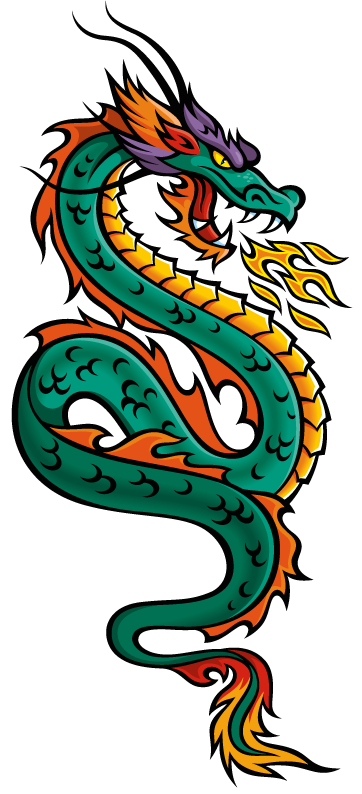 I will put in the box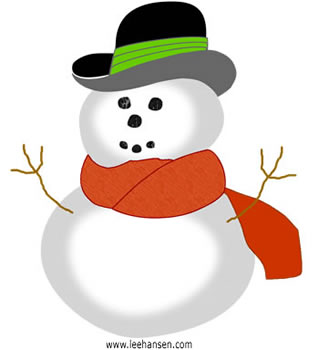 the swish of a silk sari on a summer night,
fire from the nostrils of a Chinese dragon,
the tip of a tongue touching a tooth.I will put in the boxa snowman with a rumbling belly
                     a sip of the bluest water from Lake Lucerene,
                         a leaping spark from an electric fish.I will put into the boxthree violet wishes spoken in Gujarati,
the last joke of an ancient uncle, 
and the first smile of a baby.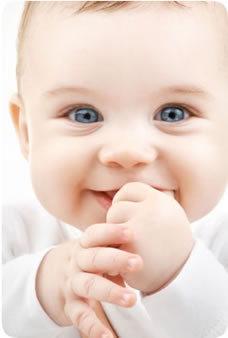 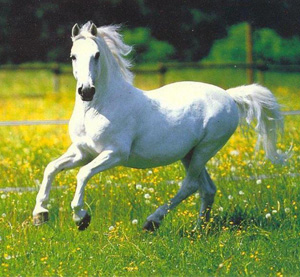 I will put into the boxa fifth season and a black sun,
a cowboy on a broomstick 
and a witch on a white horse.My box is fashioned from ice and gold and steel,
with stars on the lid and secrets in the corners. 
Its hinges are the toe joints of dinosaurs.I shall surf in my box 
on the great high-rolling breakers of the wild Atlantic,
then wash ashore on a yellow beach 
the colour of the sun.by Kit Wright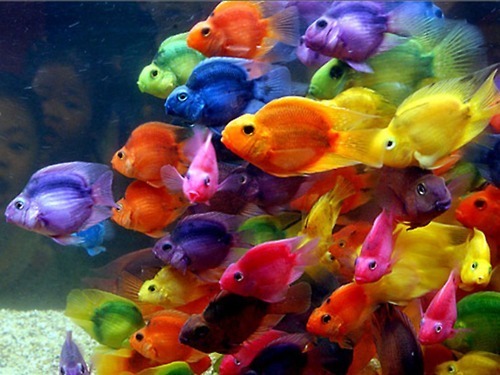 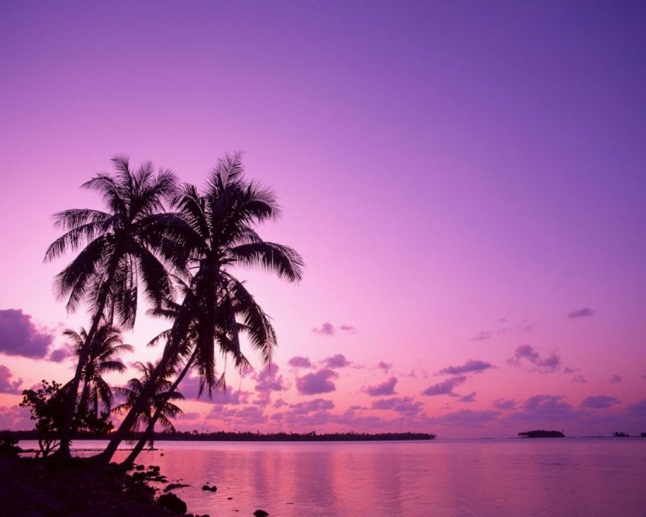 MondayLO: I can discuss language for effect.Follow this link: https://www.thenational.academy/year-4/english/poetry-reading-comprehension-word-meaning-year-4-wk1-1#slide-3You will need a paper and a pen/pencil. Complete the activities in the video which are all focused around the poem, ‘The Magic Box’ by Kit Wright. Remember to listen carefully!TuesdayLO: I can answer questions based on a poem.Answer these questions using the text to support you answer. Remember the highlight the word, or the group of words, which help you find your answer in the text with a pencil or a highlighter (just like we do in class!).Find and copy a group of words which are repeated in the poem.Write down two ways in which the poet describes in the box.Why do you think the box is described as magic? Don’t forget to structure your answer using the sentence stems below:Because the text says…This suggests that…Which verse is your favourite and why?Draw a picture to show what you think the box looks like.WednesdayLO: I can design my own magic box.What will you put into your box? Remember to use: powerful adjectives, alliteration and a challenge you to use a simile!What about sounds, smells and textures? What sort of foods would go in? What colours and weather? What sort of dreams go in, and what sort of feelings? Are there things from the natural world, like rivers and mountains? Perhaps it has a window in it, or a door leading to somewhere else? What is it made from?ThursdayLO: I can use descriptive devises in a poem.Write poem similar to the one we just read, describing your own box. Use the plan you created yesterday!Include the following:Metaphors/Similes AlliterationPowerful adjectivesRemember, you want your reader to know that this box is special and magical, so use your writing to show this! Wow your reader!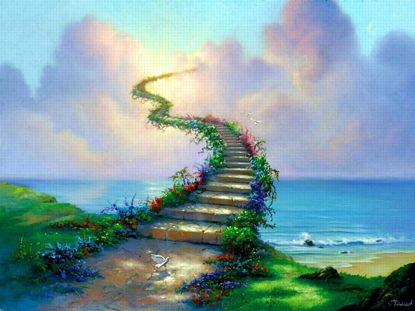 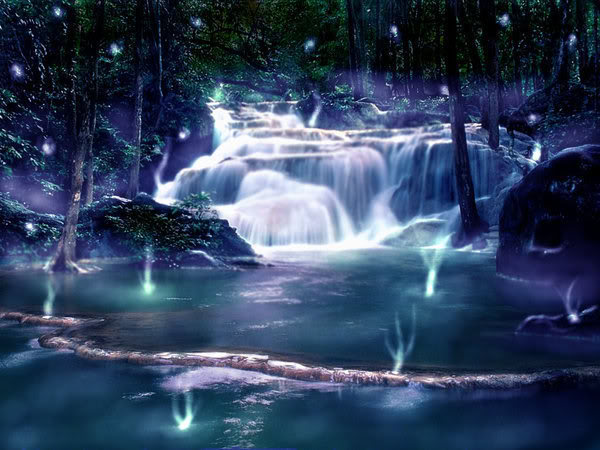 FridayLO: I can perform a poem out loud.Practise saying your poem out loud. Does it flow well? Could you make any improvements? Perform your poem to, or with, a member of your family and ask for feedback (two stars and a wish!). Don’t forget to perform your poem clearly and confidently.  I can’t wait to read your poems – please ask your parents nicely to send me your poems over email.